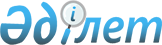 Аудандық мәслихаттың кейбір шешімдерінің күші жойылды деп тану туралыБатыс Қазақстан облысы Сырым аудандық мәслихатының 2015 жылғы 4 маусымдағы № 28-4 шешімі      РҚАО-ның ескертпесі.

      Құжаттың мәтінінде түпнұсқаның пунктуациясы мен орфографиясы сақталған.

      Қазақстан Республикасының 2001 жылғы 23 қаңтардағы "Қазақстан Республикасындағы жергілікті мемлекеттік басқару және өзін-өзі басқару туралы", Қазақстан Республикасының 1998 жылғы 24 наурыздағы "Нормативтік құқықтық актілер туралы" Заңдарын басшылыққа ала отырып, қабылданған нормативтік актілерді тәртіпке келтіру мақсатында Сырым аудандық мәслихаты ШЕШІМ ҚАБЫЛДАДЫ:

      Қосымшаға сәйкес аудандық мәслихаттың кейбір шешімдерінің күші жойылды деп танылсын.

 Аудандық мәслихаттың күші жойылған кейбір шешімдерінің тізбесі      1. Сырым аудандық мәслихатының 2013 жылғы 25 желтоқсандағы №16-2 "2014-2016 жылдарға арналған аудандық бюджет туралы" (Нормативтік құқықтық актілерді мемлекеттік тіркеу тізілімінде № 3396 08.01.2014ж) шешімі.

      2. Сырым аудандық мәслихатының 2014 жылғы 30 сәуірдегі №19-1 "Сырым аудандық мәслихатының 2013 жылғы 25 желтоқсандағы № 16-2 "2014-2016 жылдарға арналған аудандық бюджет туралы" шешіміне өзгерістер мен толықтырулар енгізу туралы" (Нормативтік құқықтық актілерді мемлекеттік тіркеу тізілімінде № 3524 14.05.2014ж) шешімі.

      3. Сырым аудандық мәслихатының 2014 жылғы 13 тамыздағы №22-1 "Сырым аудандық мәслихатының 2013 жылғы 25 желтоқсандағы № 16-2 "2014-2016 жылдарға арналған аудандық бюджет туралы" шешіміне өзгерістер енгізу туралы" (Нормативтік құқықтық актілерді мемлекеттік тіркеу тізілімінде № 3624 26.08.2014ж) шешімі.

      4. Сырым аудандық мәслихатының 2014 жылғы 7 қазандағы №23-1 "Сырым аудандық мәслихатының 2013 жылғы 25 желтоқсандағы № 16-2 "2014-2016 жылдарға арналған аудандық бюджет туралы" шешіміне өзгерістер енгізу туралы" (Нормативтік құқықтық актілерді мемлекеттік тіркеу тізілімінде № 3649 14.10.2014ж) шешімі.

      5. Сырым аудандық мәслихатының 2014 жылғы 27 қарашадағы №24-2 "Сырым аудандық мәслихатының 2013 жылғы 25 желтоқсандағы № 16-2 "2014-2016 жылдарға арналған аудандық бюджет туралы" шешіміне өзгерістер енгізу туралы" (Нормативтік құқықтық актілерді мемлекеттік тіркеу тізілімінде № 3709 11.12.2014ж) шешімі

      5. Сырым аудандық мәслихатының 2014 жылғы 19 желтоқсандағы №25-1 "Сырым аудандық мәслихатының 2013 жылғы 25 желтоқсандағы №16-2 "2014-2016 жылдарға арналған аудандық бюджет туралы" шешіміне өзгерістер енгізу туралы" (Нормативтік құқықтық актілерді мемлекеттік тіркеу тізілімінде № 3725 23.12.2014ж) шешімі.


					© 2012. Қазақстан Республикасы Әділет министрлігінің «Қазақстан Республикасының Заңнама және құқықтық ақпарат институты» ШЖҚ РМК
				
      Сессия төрайымы

А.Галимов

      Мәслихат хатшысы

А.Галимов
Сырым аудандық мәслихатының
2015 жылғы 4 маусымдағы
№28-4 шешіміне қосымша